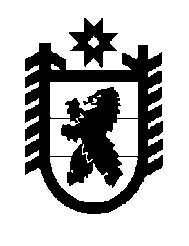 Российская Федерация Республика Карелия    РАСПОРЯЖЕНИЕГЛАВЫ РЕСПУБЛИКИ КАРЕЛИЯ	Признать утратившими силу:	распоряжение Главы Республики Карелия от 17  ноября 2010 года                   № 907-р (Собрание законодательства Республики Карелия, 2010, № 11,                   ст. 1426); распоряжение Главы Республики Карелия от 11 марта 2011 года                   № 54-р (Собрание законодательства Республики Карелия, 2011, № 3,                   ст. 293);распоряжение Главы Республики Карелия от 23 мая 2011 года                   № 152-р (Собрание законодательства Республики Карелия, 2011, № 5,                   ст. 680);распоряжение Главы Республики Карелия от 12 сентября 2011 года                   № 306-р (Собрание законодательства Республики Карелия, 2011, № 9,                   ст. 1424);распоряжение Главы Республики Карелия от 13 декабря 2011 года                   № 424-р (Собрание законодательства Республики Карелия, 2011, № 12,                   ст. 2018);распоряжение Главы Республики Карелия от 10 мая 2012 года                   № 131-р (Собрание законодательства Республики Карелия, 2012, № 5,                   ст. 877);распоряжение Главы Республики Карелия от 26 октября 2012 года                   № 416-р (Собрание законодательства Республики Карелия, 2012, № 10,                   ст. 1806);пункт 2 распоряжения Главы Республики Карелия от 28 июня                2013 года № 193-р (Собрание законодательства Республики Карелия, 2013, № 6, ст. 1003);распоряжение Главы Республики Карелия от 10 декабря 2013 года                   № 434-р (Собрание законодательства Республики Карелия, 2013, № 12,                   ст. 2271);распоряжение Главы Республики Карелия от 10 февраля 2014 года                   № 36-р (Собрание законодательства Республики Карелия, 2014, № 2,                   ст. 183);распоряжение Главы Республики Карелия от 29 сентября 2014 года                   № 313-р (Собрание законодательства Республики Карелия, 2014, № 9,                   ст. 1607);распоряжение Главы Республики Карелия от 19 октября 2015 года                   № 354-р (Собрание законодательства Республики Карелия, 2015, № 10,                   ст. 1948);пункт 3 распоряжения Главы Республики Карелия от 23 августа  2016 года  № 362-р.          Глава Республики  Карелия                                                               А.П. Худилайненг. Петрозаводск4 октября 2016 года№ 420-р